Request Reference: 17180722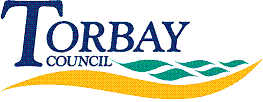 Date received: 4 August 2017Date response sent: 29 August 20172016 office print summary data (i.e. excluding print from the central print room and print produced outside of the council) including:a) 	total volume of Print produced in 2016 on the office printers, photocopiers, multi functional devices, fax and scan devices,	3,468,0000b) 	the percentage of this volume that is colour	15%c) 	the number of active users generating this annual volume, 	Approx 1000d) 	the cost of generating this print including the cost of the devices, Consumables, maintenance, servicing, spare parts and other MPS contacts,	£82,000e) 	the number of Print, copy, scan and fax devices that are generating this print volume	72